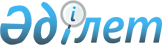 О внесении изменений и дополнения в решение Кызылкогинского районного маслихата от 21 декабря 2017 года № ХХ-1 "Об утверждении бюджетов сельских округов Кызылкогинского района на 2018-2020 годы"Решение Кызылкогинского районного маслихата Атырауской области от 19 сентября 2018 года № XXVII-1. Зарегистрировано Департаментом юстиции Атырауской области 10 октября 2018 года № 4260
      В соответствии со статьей 109-1 Бюджетного кодекса Республики Казахстан от 4 декабря 2008 года, подпунктом 1) пункта 1 статьи 6 Закона Республики Казахстан от 23 января 2001 года "О местном государственном управлении и самоуправлении в Республике Казахстан" и рассмотрев предложение акимата об уточнении бюджетов сельских округов Кызылкогинского района на 2018-2020 годы, районной маслихат VI созыва на ХХVІІ сессии РЕШИЛ:
      1. Внести в решение районного маслихата от 21 декабря 2017 года № ХХ-1 "Об утверждении бюджетов сельских округов Кызылкогинского района на 2018-2020 годы" (зарегистрированно в реестре государственной регистрации нормативных правовых актов за № 4045, опубликованно 19 января 2018 года в эталонном контрольном банке нормативных правовых актов Республики Казахстан) следующие изменения и дополнение:
      в пункте 1:
      в подпункте 1):
      цифры "243 895" заменить цифрами "242 219";
      цифры "18 654" заменить цифрами "18 767";
      цифры "7 580" заменить цифрами "7 467";
      цифры "217 661" заменить цифрами "215 985".
      в подпункте 2):
      цифры "243 895" заменить цифрами "242 219".
      в пункте 2:
      в подпункте 1):
      цифры "73 089" заменить цифрами "72 421";
      цифры "3 095" заменить цифрами "3 195";
      цифры "1 556" заменить цифрами "1 456";
      цифры "68 438" заменить цифрами "67 770".
      в подпункте 2):
      цифры "73 089" заменить цифрами "72 421".
      в пункте 3:
      в подпункте 1):
      цифры "67 736" заменить цифрами "67 638";
      цифры "65 081" заменить цифрами "64 983".
      в подпункте 2):
      цифры "67 736" заменить цифрами "67 638".
      в пункте 4:
      в подпункте 1):
      цифры "175 982" заменить цифрами "173 976";
      цифры "16 420" заменить цифрами "15 852";
      цифры "22 406" заменить цифрами "22 306";
      цифры "137 156" заменить цифрами "135 818".
      в подпункте 2):
      цифры "175 982" заменить цифрами "173 976".
      в пункте 5:
      в подпункте 1):
      цифры "84 311" заменить цифрами "82 849";
      цифры "10 352" заменить цифрами "9 559";
      цифры "62 103" заменить цифрами "61 434".
      в подпункте 2):
      цифры "84 311" заменить цифрами "82 849".
      в пункте 6-1:
      цифры "62 333" заменить цифрами "57 884";
      цифры "33 059" заменить цифрами "27 040";
      цифры "2 676" заменить цифрой "0";
      цифры "668" заменить цифрой "0";
      цифры "6 018" заменить цифрами "5 350";
      цифры "28 028" заменить цифрами "21 690";
      цифры "669" заменить цифрой "0";
      цифры "11 222" заменить цифрами "11 792";
      цифры "3 145" заменить цифрами "3 715".
      дополнить строками следующего содержания:
      "1 000 тысяч тенге – на организация водоснабжения населенных пунктов:
      Миялинскому сельскому округу – 1 000 тысяч тенге.".
      2. Приложения 1, 4, 7, 10, 13 указанного решения изложить в новой редакции согласно приложениям 1, 2, 3, 4, 5 к настоящему решению.
      3. Контроль за исполнением настоящего решения возложить на постоянную комиссию районного маслихата по вопросам бюджета, финансов, экономики, развитию предпринимательства, аграрным вопросам и экологии (А. Баймуратова).
      4. Настоящее решение вводится в действие с 1 января 2018 года. Бюджет Миялинского сельского округа на 2018 год Бюджет Уильского сельского округа на 2018 год Бюджет Тасшагильского сельского округа на 2018 год Бюджет Сагизского сельского округа на 2018 год Бюджет Мукурского сельского округа на 2018 год
					© 2012. РГП на ПХВ «Институт законодательства и правовой информации Республики Казахстан» Министерства юстиции Республики Казахстан
				
      Председатель сессии

К. Анет

      Секретарь маслихата

Т. Бейскали
Приложение 1
к решению ХХVІІ сессии
районного маслихата
от 19 сентября 2018 года
№ХХVІІ -1
Приложение 1
к решению ХХ сессии
районного маслихата
от 21 декабря 2017 года № ХХ -1
Категория 
Категория 
Категория 
Категория 
Категория 
Сумма (тысячтенге)
Класс
Класс
Класс
Класс
Сумма (тысячтенге)
Подкласс
Подкласс
Подкласс
Сумма (тысячтенге)
Наименование
Наименование
Сумма (тысячтенге)
1
2
3
4
4
5
I. Доходы
I. Доходы
242 219
1
Налоговые поступления
Налоговые поступления
18 767
1
01
Подоходный налог
Подоходный налог
9 978
2
Индивидуальный подоходный налог
Индивидуальный подоходный налог
9 978
04
Hалоги на собственность
Hалоги на собственность
8 789
04
1
Hалоги на имущество
Hалоги на имущество
455
3
Земельный налог
Земельный налог
540
4
Hалог на транспортные средства
Hалог на транспортные средства
7 794
2
Неналоговые поступления
Неналоговые поступления
7 467
2
01
Доходы от государственной собственности
Доходы от государственной собственности
258
5
Доходы от аренды имущества, находящегося в государственной собственности
Доходы от аренды имущества, находящегося в государственной собственности
258
2
06
Прочие неналоговые поступления
Прочие неналоговые поступления
7 209
2
06
1
Прочие неналоговые поступления
Прочие неналоговые поступления
7 209
4
Поступления трансфертов 
Поступления трансфертов 
215 985
4
02
Трансферты из вышестоящих органов государственного управления
Трансферты из вышестоящих органов государственного управления
215 985
3
Трансферты из районного (города областного значения) бюджета
Трансферты из районного (города областного значения) бюджета
215 985
Функциональнаягруппа
Функциональнаягруппа
Функциональнаягруппа
Функциональнаягруппа
Функциональнаягруппа
Сумма (тысячтенге)
Функциональнаяподгруппа
Функциональнаяподгруппа
Функциональнаяподгруппа
Функциональнаяподгруппа
Сумма (тысячтенге)
Администратор
Администратор
Администратор
Сумма (тысячтенге)
Программа
Программа
Сумма (тысячтенге)
Наименование
Сумма (тысячтенге)
1
2
3
4
5
6
II. Затраты
242 219
01
Государственные услуги общего характера
45 734
1
Представительные, исполнительные и другие органы, выполняющие общие функции государственного управления
45 734
124
Аппарат акима города районного значения, села, поселка, сельского округа
45 734
001
Услуги по обеспечению деятельности акима города районного значения, села, поселка, сельского округа
30 734
022
Капитальные расходы государственного органа
15 000
04
Образование
165 780
1
Дошкольное воспитание и обучение
165 780
124
Аппарат акима города районного значения, села, поселка, сельского округа
165 780
004
Дошкольное воспитание и обучение и организация медицинского обслуживания в организациях дошкольного воспитания и обучения
165 780
07
Жилищно-коммунальное хозяйство
25 805
2
Коммунальное хозяйство
1 000
124
Аппарат акима города районного значения, села, поселка, сельского округа
1 000
014
Организация водоснабжения населенных пунктов
1 000
3
Благоустройство населенных пунктов
24 805
124
Аппарат акима города районного значения, села, поселка, сельского округа
24 805
008
Освещение улиц населенных пунктов
9 247
009
Обеспечение санитарии населенных пунктов
8 400
011
Благоустройство и озеленение населенных пунктов
7 158
13
Прочие
4 900
9
Прочие
4 900
124
Аппарат акима города районного значения, села, поселка, сельского округа
4 900
040
Реализация мер по содействию экономическому развитию регионов в рамках Программы "Развитие регионов"
4 900Приложение 2
к решению ХХVІІ сессии
районного маслихата
от 19 сентября 2018 года
№ХХVІІ -1
Приложение 4
к решению ХХ сессии
районного маслихата
от 21 декабря 2017 года № ХХ -1
Категория 
Категория 
Категория 
Категория 
Категория 
Сумма (тысячтенге)
Класс
Класс
Класс
Класс
Сумма (тысячтенге)
Подкласс
Подкласс
Подкласс
Сумма (тысячтенге)
Наименование
Наименование
Сумма (тысячтенге)
1
2
3
4
4
5
I. Доходы
I. Доходы
72 421
1
Налоговые поступления
Налоговые поступления
3 195
1
01
Подоходный налог
Подоходный налог
240
2
Индивидуальный подоходный налог
Индивидуальный подоходный налог
240
04
Hалоги на собственность
Hалоги на собственность
2 955
04
1
Hалоги на имущество
Hалоги на имущество
170
3
Земельный налог
Земельный налог
85
4
Hалог на транспортные средства
Hалог на транспортные средства
2 700
2
Неналоговые поступления
Неналоговые поступления
1 456
2
01
Доходы от государственной собственности
Доходы от государственной собственности
61
5
Доходы от аренды имущества, находящегося в государственной собственности
Доходы от аренды имущества, находящегося в государственной собственности
61
2
04
Штрафы, пени, санкции, взыскания, налагаемые государственными учреждениями, финансируемыми из государственного бюджета, а также содержащимися и финансируемыми из бюджета (сметы расходов) Национального Банка Республики Казахстан
Штрафы, пени, санкции, взыскания, налагаемые государственными учреждениями, финансируемыми из государственного бюджета, а также содержащимися и финансируемыми из бюджета (сметы расходов) Национального Банка Республики Казахстан
20
2
04
1
Штрафы, пени, санкции, взыскания, налагаемые государственными учреждениями, финансируемыми из государственного бюджета, а также содержащимися и финансируемыми из бюджета (сметы расходов) Национального Банка Республики Казахстан, за исключением поступлений от организаций нефтяного сектора 
Штрафы, пени, санкции, взыскания, налагаемые государственными учреждениями, финансируемыми из государственного бюджета, а также содержащимися и финансируемыми из бюджета (сметы расходов) Национального Банка Республики Казахстан, за исключением поступлений от организаций нефтяного сектора 
20
2
06
Прочие неналоговые поступления
Прочие неналоговые поступления
1 375
2
06
1
Прочие неналоговые поступления
Прочие неналоговые поступления
1 375
4
Поступления трансфертов 
Поступления трансфертов 
67 770
4
02
Трансферты из вышестоящих органов государственного управления
Трансферты из вышестоящих органов государственного управления
67 770
3
Трансферты из районного (города областного значения) бюджета
Трансферты из районного (города областного значения) бюджета
67 770
Функциональнаягруппа
Функциональнаягруппа
Функциональнаягруппа
Функциональнаягруппа
Функциональнаягруппа
Сумма (тысячтенге)
Функциональнаяподгруппа
Функциональнаяподгруппа
Функциональнаяподгруппа
Функциональнаяподгруппа
Сумма (тысячтенге)
Администратор
Администратор
Администратор
Сумма (тысячтенге)
Программа
Программа
Сумма (тысячтенге)
Наименование
Сумма (тысячтенге)
1
2
3
4
5
6
II. Затраты
72 421
01
Государственные услуги общего характера
24 497
1
Представительные, исполнительные и другие органы, выполняющие общие функции государственного управления
24 497
124
Аппарат акима города районного значения, села, поселка, сельского округа
24 497
001
Услуги по обеспечению деятельности акима города районного значения, села, поселка, сельского округа
24 497
04
Образование
30 448
1
Дошкольное воспитание и обучение
30 148
124
Аппарат акима города районного значения, села, поселка, сельского округа
30 148
004
Дошкольное воспитание и обучение и организация медицинского обслуживания в организациях дошкольного воспитания и обучения
30 148
2
Начальное, основное среднее и общее среднее образование
300
124
Аппарат акима города районного значения, села, поселка, сельского округа
300
005
Организация бесплатного подвоза учащихся до школы и обратно в сельской местности
300
06
Социальная помощь и социальное обеспечение
1 139
2
Социальная помощь
1 139
124
Аппарат акима города районного значения, села, поселка, сельского округа
1 139
003
Оказание социальной помощи нуждающимся гражданам на дому
1 139
07
Жилищно-коммунальное хозяйство
5 049
3
Благоустройство населенных пунктов
5 049
124
Аппарат акима города районного значения, села, поселка, сельского округа
5 049
008
Освещение улиц населенных пунктов
2 300
009
Обеспечение санитарии населенных пунктов
857
011
Благоустройство и озеленение населенных пунктов
1 892
08
Культура, спорт, туризм и информационное пространство
9 845
1
Деятельность в области культуры
9 845
124
Аппарат акима города районного значения, села, поселка, сельского округа
9 845
006
Поддержка культурно-досуговой работы на местном уровне
9 845
13
Прочие
1 443
9
Прочие
1 443
124
Аппарат акима города районного значения, села, поселка, сельского округа
1 443
040
Реализация мер по содействию экономическому развитию регионов в рамках Программы "Развитие регионов"
1 443Приложение 3
к решению ХХVІІ сессии
районного маслихата
от 19 сентября 2018 года
№ХХVІІ -1
Приложение 7
к решению ХХ сессии
районного маслихата
от 21 декабря 2017 года № ХХ -1
Категория 
Категория 
Категория 
Категория 
Категория 
Сумма (тысячтенге)
Класс
Класс
Класс
Класс
Сумма (тысячтенге)
Подкласс
Подкласс
Подкласс
Сумма (тысячтенге)
Наименование
Наименование
Сумма (тысячтенге)
1
2
3
4
4
5
I. Доходы
I. Доходы
67 638
1
Налоговые поступления
Налоговые поступления
2 593
1
01
Подоходный налог
Подоходный налог
238
2
Индивидуальный подоходный налог
Индивидуальный подоходный налог
238
04
Hалоги на собственность
Hалоги на собственность
2 355
04
1
Hалоги на имущество
Hалоги на имущество
40
3
Земельный налог
Земельный налог
120
4
Hалог на транспортные средства
Hалог на транспортные средства
2 195
2
Неналоговые поступления
Неналоговые поступления
62
2
01
Доходы от государственной собственности
Доходы от государственной собственности
56
5
Доходы от аренды имущества, находящегося в государственной собственности
Доходы от аренды имущества, находящегося в государственной собственности
56
2
06
Прочие неналоговые поступления
Прочие неналоговые поступления
6
2
06
1
Прочие неналоговые поступления
Прочие неналоговые поступления
6
4
Поступления трансфертов 
Поступления трансфертов 
64 983
4
02
Трансферты из вышестоящих органов государственного управления
Трансферты из вышестоящих органов государственного управления
64 983
3
Трансферты из районного (города областного значения) бюджета
Трансферты из районного (города областного значения) бюджета
64 983
Функциональнаягруппа
Функциональнаягруппа
Функциональнаягруппа
Функциональнаягруппа
Функциональнаягруппа
Сумма (тысячтенге)
Функциональнаяподгруппа
Функциональнаяподгруппа
Функциональнаяподгруппа
Функциональнаяподгруппа
Сумма (тысячтенге)
Администратор
Администратор
Администратор
Сумма (тысячтенге)
Программа
Программа
Сумма (тысячтенге)
Наименование
Сумма (тысячтенге)
1
2
3
4
5
6
II. Затраты
67 638
01
Государственные услуги общего характера
21 226
1
Представительные, исполнительные и другие органы, выполняющие общие функции государственного управления
21 226
124
Аппарат акима города районного значения, села, поселка, сельского округа
21 226
001
Услуги по обеспечению деятельности акима города районного значения, села, поселка, сельского округа
21 226
04
Образование
34 705
1
Дошкольное воспитание и обучение
34 705
124
Аппарат акима города районного значения, села, поселка, сельского округа
34 705
004
Дошкольное воспитание и обучение и организация медицинского обслуживания в организациях дошкольного воспитания и обучения
34 705
06
Социальная помощь и социальное обеспечение
835
2
Социальная помощь
835
124
Аппарат акима города районного значения, села, поселка, сельского округа
835
003
Оказание социальной помощи нуждающимся гражданам на дому
835
07
Жилищно-коммунальное хозяйство
2 562
3
Благоустройство населенных пунктов
2 562
124
Аппарат акима города районного значения, села, поселка, сельского округа
2 562
008
Освещение улиц населенных пунктов
1 812
009
Обеспечение санитарии населенных пунктов
500
011
Благоустройство и озеленение населенных пунктов
250
08
Культура, спорт, туризм и информационное пространство
6 497
1
Деятельность в области культуры
6 497
124
Аппарат акима города районного значения, села, поселка, сельского округа
6 497
006
Поддержка культурно-досуговой работы на местном уровне
6 497
13
Прочие
1 813
9
Прочие
1 813
124
Аппарат акима города районного значения, села, поселка, сельского округа
1 813
040
Реализация мер по содействию экономическому развитию регионов в рамках Программы "Развитие регионов"
1 813Приложение 4
к решению ХХVІІ сессии
районного маслихата
от 19 сентября 2018 года
№ХХVІІ -1
Приложение 10
к решению ХХ сессии
районного маслихата
от 21 декабря 2017 года № ХХ -1
Категория 
Категория 
Категория 
Категория 
Категория 
Сумма (тысячтенге)
Класс
Класс
Класс
Класс
Сумма (тысячтенге)
Подкласс
Подкласс
Подкласс
Сумма (тысячтенге)
Наименование
Наименование
Сумма (тысячтенге)
1
2
3
4
4
5
I. Доходы
I. Доходы
173 976
1
Налоговые поступления
Налоговые поступления
15 852
1
01
Подоходный налог
Подоходный налог
6 000
2
Индивидуальный подоходный налог
Индивидуальный подоходный налог
6 000
04
Hалоги на собственность
Hалоги на собственность
9 852
04
1
Hалоги на имущество
Hалоги на имущество
500
3
Земельный налог
Земельный налог
412
4
Hалог на транспортные средства
Hалог на транспортные средства
8 940
2
Неналоговые поступления
Неналоговые поступления
22 306
2
01
Доходы от государственной собственности
Доходы от государственной собственности
400
5
Доходы от аренды имущества, находящегося в государственной собственности
Доходы от аренды имущества, находящегося в государственной собственности
400
2
06
Прочие неналоговые поступления
Прочие неналоговые поступления
21 906
2
06
1
Прочие неналоговые поступления
Прочие неналоговые поступления
21 906
4
Поступления трансфертов 
Поступления трансфертов 
135 818
4
02
Трансферты из вышестоящих органов государственного управления
Трансферты из вышестоящих органов государственного управления
135 818
3
Трансферты из районного (города областного значения) бюджета
Трансферты из районного (города областного значения) бюджета
135 818
Функциональнаягруппа
Функциональнаягруппа
Функциональнаягруппа
Функциональнаягруппа
Функциональнаягруппа
Сумма (тысячтенге)
Функциональнаяподгруппа
Функциональнаяподгруппа
Функциональнаяподгруппа
Функциональнаяподгруппа
Сумма (тысячтенге)
Администратор
Администратор
Администратор
Сумма (тысячтенге)
Программа
Программа
Сумма (тысячтенге)
Наименование
Сумма (тысячтенге)
1
2
3
4
5
6
II. Затраты
173 976
01
Государственные услуги общего характера
32 271
1
Представительные, исполнительные и другие органы, выполняющие общие функции государственного управления
32 271
124
Аппарат акима города районного значения, села, поселка, сельского округа
32 271
001
Услуги по обеспечению деятельности акима города районного значения, села, поселка, сельского округа
32 271
04
Образование
93 918
1
Дошкольное воспитание и обучение
93 918
124
Аппарат акима города районного значения, села, поселка, сельского округа
93 918
004
Дошкольное воспитание и обучение и организация медицинского обслуживания в организациях дошкольного воспитания и обучения
93 918
06
Социальная помощь и социальное обеспечение
1 902
2
Социальная помощь
1 902
124
Аппарат акима города районного значения, села, поселка, сельского округа
1 902
003
Оказание социальной помощи нуждающимся гражданам на дому
1 902
07
Жилищно-коммунальное хозяйство
8 087
3
Благоустройство населенных пунктов
8 087
124
Аппарат акима города районного значения, села, поселка, сельского округа
8 087
008
Освещение улиц населенных пунктов
4 395
009
Обеспечение санитарии населенных пунктов
2 500
011
Благоустройство и озеленение населенных пунктов
1 192
08
Культура, спорт, туризм и информационное пространство
19 798
1
Деятельность в области культуры
19 798
124
Аппарат акима города районного значения, села, поселка, сельского округа
19 798
006
Поддержка культурно-досуговой работы на местном уровне
19 798
12
Транспорт и коммуникации
12 000
1
Автомобильный транспорт
12 000
124
Аппарат акима города районного значения, села, поселка, сельского округа
12 000
012
Строительство и реконструкция автомобильных дорог в городах районного значения, селах, поселках, сельских округах
12 000
13
Прочие
6 000
9
Прочие
6 000
124
Аппарат акима города районного значения, села, поселка, сельского округа
6 000
040
Реализация мер по содействию экономическому развитию регионов в рамках Программы "Развитие регионов"
6 000Приложение 5
к решению ХХVІІ сессии
районного маслихата
от 19 сентября 2018 года
№ХХVІІ -1
Приложение 13
к решению ХХ сессии
районного маслихата
от 21 декабря 2017 года № ХХ -1
Категория 
Категория 
Категория 
Категория 
Категория 
Сумма (тысячтенге)
Класс
Класс
Класс
Класс
Сумма (тысячтенге)
Подкласс
Подкласс
Подкласс
Сумма (тысячтенге)
Наименование
Наименование
Сумма (тысячтенге)
1
2
3
4
4
5
I. Доходы
I. Доходы
82 849
1
Налоговые поступления
Налоговые поступления
9 559
1
01
Подоходный налог
Подоходный налог
1 304
2
Индивидуальный подоходный налог
Индивидуальный подоходный налог
1 304
04
Hалоги на собственность
Hалоги на собственность
8 255
04
1
Hалоги на имущество
Hалоги на имущество
370
3
Земельный налог
Земельный налог
231
4
Hалог на транспортные средства
Hалог на транспортные средства
7 654
2
Неналоговые поступления
Неналоговые поступления
11 856
2
01
Доходы от государственной собственности
Доходы от государственной собственности
541
5
Доходы от аренды имущества, находящегося в государственной собственности
Доходы от аренды имущества, находящегося в государственной собственности
541
2
06
Прочие неналоговые поступления
Прочие неналоговые поступления
11 315
2
06
1
Прочие неналоговые поступления
Прочие неналоговые поступления
11 315
4
Поступления трансфертов 
Поступления трансфертов 
61 434
4
02
Трансферты из вышестоящих органов государственного управления
Трансферты из вышестоящих органов государственного управления
61 434
3
Трансферты из районного (города областного значения) бюджета
Трансферты из районного (города областного значения) бюджета
61 434
Функциональнаягруппа
Функциональнаягруппа
Функциональнаягруппа
Функциональнаягруппа
Функциональнаягруппа
Сумма (тысячтенге)
Функциональнаяподгруппа
Функциональнаяподгруппа
Функциональнаяподгруппа
Функциональнаяподгруппа
Сумма (тысячтенге)
Администратор
Администратор
Администратор
Сумма (тысячтенге)
Программа
Программа
Сумма (тысячтенге)
Наименование
Сумма (тысячтенге)
1
2
3
4
5
6
II. Затраты
82 849
01
Государственные услуги общего характера
29 923
1
Представительные, исполнительные и другие органы, выполняющие общие функции государственного управления
29 923
124
Аппарат акима города районного значения, села, поселка, сельского округа
29 923
001
Услуги по обеспечению деятельности акима города районного значения, села, поселка, сельского округа
29 923
04
Образование
32 844
1
Дошкольное воспитание и обучение
32 844
124
Аппарат акима города районного значения, села, поселка, сельского округа
32 844
004
Дошкольное воспитание и обучение и организация медицинского обслуживания в организациях дошкольного воспитания и обучения
32 844
06
Социальная помощь и социальное обеспечение
886
2
Социальная помощь
886
124
Аппарат акима города районного значения, села, поселка, сельского округа
886
003
Оказание социальной помощи нуждающимся гражданам на дому
886
07
Жилищно-коммунальное хозяйство
8 639
3
Благоустройство населенных пунктов
8 639
124
Аппарат акима города районного значения, села, поселка, сельского округа
8 639
008
Освещение улиц населенных пунктов
7 172
009
Обеспечение санитарии населенных пунктов
600
011
Благоустройство и озеленение населенных пунктов
867
08
Культура, спорт, туризм и информационное пространство
8 143
1
Деятельность в области культуры
8 143
124
Аппарат акима города районного значения, села, поселка, сельского округа
8 143
006
Поддержка культурно-досуговой работы на местном уровне
8 143
13
Прочие
2 414
9
Прочие
2 414
124
Аппарат акима города районного значения, села, поселка, сельского округа
2 414
040
Реализация мер по содействию экономическому развитию регионов в рамках Программы "Развитие регионов"
2 414